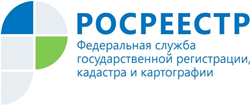 Управление Росреестра по Республике АдыгеяКорпус детского отделения Гиагинской районной больницы поставлен на кадастровый учетВ январе текущего года Управлением Росреестра по Республике Адыгея совместно с региональной Кадастровой палатой поставлено на кадастровый учет детское амбулаторное отделение ГБУЗ РА «Гиагинская центральная районная больница».«В республике уделяют особое внимание постановке на кадастровый учет и государственной регистрации прав социально значимых объектов. Государственные услуги ведомства на объекты данной категории осуществляются в максимально короткие сроки», – пояснила руководитель Управления Росреестра по Республике Адыгея Марина Никифорова.Медицинское учреждение площадью 424,1 квадратных метров возведено в рамках реализации региональной программы модернизации первичного звена здравоохранения.«В Единый государственный реестр недвижимости внесены сведения о новом здании детской поликлиники в станице Гиагинской, которое позволит существенно улучшить условия приема и лечения детей», – отметила заместитель директора Кадастровой палаты по Республике Адыгея Ирина Никитина.В настоящее время поликлиника обслуживает 6,5 тысяч детей Гиагинского района. Детское поликлиническое отделение долгое время располагалось в аварийном здании, затем было размещено на территории взрослой поликлиники, в крайне стесненных условиях - всего в трех кабинетах. В новом здании детской поликлиники, включающей 6 педиатрических участков, созданы комфортные условия для пребывания маленьких пациентов и работы медперсонала, отвечающие современным требованиям. -------------------------------------Контакты для СМИ:Пресс-служба Управления Росреестра по Республике Адыгея (8772)56-02-4801_upr@rosreestr.ruwww.rosreestr.gov.ru385000, Майкоп, ул. Краснооктябрьская, д. 44